ACTA NÚMERO VEINTIUNO de la Sesión Extraordinaria celebrada en la Sala de Sesiones de la Alcaldía Municipal de esta Ciudad, de las catorce horas del día sábado dieciséis de mayo del año dos mil veinte, convocada y presidida por el señor Alcalde Municipal de Apopa, Coronel José Santiago Zelaya Domínguez; están presentes los señores: Coronel José Santiago Zelaya Domínguez, Alcalde Municipal; Licenciado Darwin David Maldonado García; Síndico Municipal; señora María del Carmen García; Primera Regidora Propietaria, Oscar Armando Rivas, segundo Regidor Propietario; Cnel. Ángel Román Sermeño Nieto, Tercer Regidor Propietario; Licenciada Adela María Cortez Coto; Quinta Regidora Propietaria; Licenciada Silvia Ismenia Ruiz; Sexta Regidora Propietaria; señor José David Recinos Tobar; Séptimo Regidor Propietario, señor Oscar Adalberto Recinos Martínez; Octavo Regidor Propietario; señor  Ricardo Rubén Barrera Peña, Noveno Regidor Propietario; señora Rubenia Delfina Mira Hernández; Decima Regidora Propietaria, señor Bayron Eraldo Baltazar Martínez Barahona; Undécimo Regidor Propietario; señora Blanca Lidia Sigüenza de Mejía; Duodécima Regidora Propietaria; Doctor Francisco Manuel Aquino Reyes, Primer Regidor Suplente; señor Joel Albertico López; Segundo Regidor Suplente; señor José Asencio Aguilar Granados, Tercer Regidor Suplente y el señor Mario Alberto Tobar Meléndez; Cuarto Regidor Suplente. Habiendo Quórum, iniciándose con la aprobación de la Agenda, y desarrollándose los demás numerales de la agenda del numeral uno al nueve incluyendo varios.  Seguidamente se tomaron los siguientes Acuerdos Municipales: “ACUERDO MUNICIPAL NUMERO UNO”. El Concejo Municipal en uso de sus facultades legales, de conformidad al art. 86 inciso final, 203, 204 y 235 de la Constitución de la República, art. 30 numeral 4) 14) art. 31 numeral 4) del Código Municipal. Expuesto en el  punto número tres de la Agenda de esta Sesión, el cual consiste en la Aprobación de la Agenda. Por  UNANIMIDAD de votos. ACUERDA: Aprobar la Agenda de la Sesión Extraordinaria Número Veintiuno, con nueve Numerales incluyendo Varios. CERTIFÍQUESE Y COMUNÍQUESE.- “ACUERDO MUNICIPAL NUMERO DOS”. El Concejo Municipal en uso de sus facultades legales, de conformidad al art. 86 inciso final, 203, 204 y 235 de la Constitución de la República, art. 30 numeral 4) 14) art. 31 numeral 4) del Código Municipal. Expuesto en el  punto número cuatro de la Agenda de esta Sesión, el cual consiste en Lectura y Aprobación del Acta Anterior. Por  UNANIMIDAD de votos. ACUERDA: Aprobar el Acta Número Doce de la Sesión Ordinaria de fecha 16/03/2020, que consta de veintiocho Acuerdos Municipales. CERTIFÍQUESE Y COMUNÍQUESE.- “ACUERDO MUNICIPAL NUMERO TRES” El Concejo Municipal en uso de sus facultades legales, de conformidad al art. 86 inciso final, 203, 204 y 235 de la Constitución de la República, art. 30 numeral 4) 14) art. 31 numeral 4) y 91) del Código. Expuesto en el punto número cinco numeral uno, de la agenda de esta sesión, el cual consiste en la participación del Licenciado XXX XXX XXX XXX, Gerente General; en la cual manifiesta al Pleno que en base a la información recibida, se procedió a colaborar con la elaboración del presupuesto de la Carpeta denominada: CARPETA PARA CARGO, TRASLADO, DESCARGA Y DISTRIBUCION DE CANASTAS BASICAS Y MAIZ DONADO POR EL GOBIERNO CENTRAL PARA SER ENTREGADO A PERSONAS DE ESCASOS RECURSOS DEL MUNICIPIO DE APOPA AÑO 2020. El  monto será de $22,807.50, la Fuente de Financiamiento será de la asignación de FODES 75% de los meses de Abril y mayo de 2020, según lo habilita el Decreto Legislativo 624 de fecha 16 de Abril de 2020, dicha carpeta será utilizada para realizar  contrataciones de transporte, compras de insumos y pagos de servicios relacionados con toda la logística necesaria para recoger más de 19,000 canastas básicas en Plan de la Laguna y 5000 quintales de maíz en el Puerto de Acajutla y su posterior distribución en el municipio de Apopa, esta donación es gracias a convenio suscrito entre la Alcaldía municipal de Apopa y el Gobierno central, así mismo, se procedió a enviar al Sr. Alcalde municipal la terna para que el designe al Administrador de Carpeta, habiendo elegido a la Lic. Sonia pineda como administradora de carpeta y se autoriza a Despacho Municipal para elaborar los requerimientos. Por tanto teniendo a la vista dicha Carpeta Técnica. ESTE CONCEJO MUNICIPAL PLURAL CONSIDERANDO: I) Que en Acuerdo Municipal número Cinco de Acta número Diecinueve de fecha cinco de mayo del año dos mil veinte, el Pleno acordó autorizar al Alcalde Municipal, Coronel José Santiago Zelaya Domínguez, de conformidad al art. 47 del Código Municipal, para que a) Firme “CONVENIO DE COOPERACIÓN ENTRE EL MINISTERIO DE AGRICULTURA Y GANADERÍA (MAG) Y LA ALCALDÍA MUNICIPAL, PARA LA ENTREGA DE CESTAS SOLIDARIAS Y BOLSAS DE 25 LIBRAS DE MAÍZ BLANCO EN EL MARCO DE LA PANDEMIA POR COVID-19 POR PARTE DEL GOBIERNO DE EL SALVADOR” y b) Firme Acta de Recepción de la donación o recibo en el cual se detalle la cantidad, el contenido y la forma de entrega de las cestas solidarias y bolsas de 25 libras de maíz blanco. II) La Honorable Asamblea Legislativa Decretó ESTADO DE EMERGENCIA NACIONAL DE LA PANDEMIA POR COVID-19, por medio del Decreto Nº 593, por un plazo de treinta días, prorrogándose por cuatro días más mediante Decreto Legislativo Nº 622, de fecha 12 de abril de 2020, prorrogándose nuevamente por quince días por medio del Decreto Legislativo Nº 593, de fecha 14  de marzo  del año 2020,  por quince días más, finalizando su vigencia el primero de mayo de 2020, asimismo prorrogándose  por quince días más, por medio de Decreto Legislativo  Nº 634  de fecha  02 de mayo del año 2020, y sus efectos concluyen el 16 de mayo del año en curso, el cual se encuentra vigente. III) Teniéndose a la vista publicación del Diario Oficial N° 85, Tomo N° 427 publicado en fecha 28 de abril del 2020, en el cual está plasmado el Decreto Legislativo Nº 624 denominado: DISPOSICIONES TRANSITORIAS PARA UTILIZAR LA TOTALIDAD DEL 75% DE LA ASIGNACION CORRESPONDIENTE A LOS MESES DE ABRIL Y MAYO  DEL EJERCICIO FISCAL 2020 ASIGNADO POR LEY DE CREACION DEL FONDO PARA EL DESARROLLO  ECONOMICO Y SOCIAL DE LOS MUNICIPIOS, para que las municipalidades puedan implementar medidas de limpieza en mercados, calles, residenciales  y comunidades y pago de salarios, a fin de evitar  la propagación del virus, así como también para la compra de insumos para la emergencia y cubrir las necesidades de las comunidades; estando esta carpeta técnica dentro de los lineamientos del Decreto antes mencionado, estableciéndose en su Artículo 1 del mencionado decreto, la entrada en vigencia del mismo, desde su fecha de publicación, porque este Pleno tiene certeza que el Decreto Legislativo Nº 624, goza de vigencia plena. IV) Teniendo  a la  vista disponibilidad presupuestaria del 75% que respalda el Decreto Legislativo 624, para poder financiar la Carpeta Técnica. V) Decreto Ejecutivo Nº 24 en el Ramo de  Salud publicado en el Diario Oficial N° 93, Tomo N° 427 de fecha 09 de mayo del 2020, el cual en su Artículo 7, establece la colaboración municipal por medio del Alcalde, los Concejos Municipales, Cuerpo de Agente Municipales y los miembros de Comisiones de Protección Civil Municipales. VI) La importancia de entregar lo más pronto posible las canastas básicas a las personas de bajos recursos económicos del Municipio de Apopa, quienes han sido afectados por la Pandemia COVID-19, y que dicha entrega se ejecute con logística y transparencia, y se realice con feliz término. Este Concejo Municipal Plural habiendo deliberado el punto por MAYORÍA de once votos a favor, dos votos en contra por parte de la Licenciada Adela María Cortez Coto, Quinta Regidora Propietaria, manifestando literalmente lo siguiente: “Salvo mi voto porque considero elevado los montos considerados en la carpeta y el monto de la misma” y la Señora Blanca Lidia Sigüenza de Mejía, Duodécima Regidora Propietaria, manifestando literalmente lo siguiente: “Salvo mi voto por que se contrató personal y no se notificó al Concejo y toda erogación de gastos es con autorización del Concejo Plural, y me pareció demasiado alto el monto de esa carpeta”. No obteniendo votación ni a favor ni en contra por parte del Señor Bayron Eraldo Baltazar Martínez Barahona; Undécimo Regidor Propietario. ACUERDA: PRIMERO: Aprobar el Proyecto denominado: “CARPETA PARA CARGO, TRASLADO, DESCARGA Y DISTRIBUCION DE CANASTAS BASICAS Y MAIZ DONADO POR EL GOBIERNO CENTRAL PARA SER ENTREGADO A PERSONAS DE ESCASOS RECURSOS DEL MUNICIPIO DE APOPA AÑO 2020” la cual asciende a un monto de $22,807.50, que se financiara y ejecutara con FUENTE DE FINANCIAMIENTO FODES 75% de conformidad al Decreto Legislativo Nº 624. SEGUNDO: Autorizar a la Unidad de Adquisiciones y Contrataciones Institucionales (UACI), para que realice Contrataciones Directas de conformidad a los Lineamientos Específicos para Compras de Emergencia Decretado por la Pandemia COVID-19, emitidos por la Unidad Normativa Adquisiciones y Contrataciones de la Administración Pública (UNAC), según Decreto Legislativo Nº 606 de fecha 23 de marzo de 2020, para la ejecución del proyecto antes mencionado e informe al Concejo Municipal. TERCERO: Autorizar al Despacho Municipal para que realice los requerimientos correspondientes para la ejecución de la Carpeta antes mencionada. CUARTO: Nómbrese como Administrador de contrato del proyecto antes mencionado a la Licenciada XXX XXX XXX XXX, Jefa de la Unidad de Planificación y Seguimiento. QUINTO: Autorizar a la Tesorera Municipal para que transfiera fondos de cuenta de ahorro número 01480028798 ALCALDIA MUNICIPAL DE APOPA/MUNICIPALIDAD DE APOPA/ FODES 75% del Banco Hipotecario de El Salvador, S.A., la cantidad de: VEINTIDÓS MIL OCHOCIENTOS SIETE DOLARES CON CINCUENTA CENTAVOS DE LOS ESTADOS UNIDOS DE NORTE AMÉRICA ($22,807.50) y aperture cuenta corriente en el Banco Hipotecario de El Salvador, S.A., para la ejecución de la Carpeta Técnica denominada: “CARPETA PARA CARGO, TRASLADO, DESCARGA Y DISTRIBUCION DE CANASTAS BASICAS Y MAIZ DONADO POR EL GOBIERNO CENTRAL PARA SER ENTREGADO A PERSONAS DE ESCASOS RECURSOS DEL MUNICIPIO DE APOPA AÑO 2020”. Quedando para tales efectos el registro de firma de refrendarios de cheque de la siguiente manera: Necesarias dos firmas: Firma Indispensable: Tesorera Municipal Claudia Gricelda Hércules Martínez, como Refrendarios María del Carmen García, Primera Regidora Propietaria y el Señor Calixto Henríquez Rodríguez, Cuarto Regidor Propietario. SEXTO: Que el Jefe de la Unidad de Contabilidad y Jefe de Presupuesto, elaboren la Programación Presupuestaria para efectos de control y cierre de las cuentas presupuestarias y contables conciliadas, cuando haya terminado el proyecto, para la respectiva liquidación en cumplimiento a la normativa de ley y Manual de Funciones e informen al Concejo Municipal Plural. Quedando el Jefe de Presupuesto de la Municipalidad a realizar las Reprogramaciones Presupuestarias que fuesen necesarias. Fondos con aplicación al específico y expresión Presupuestaria Municipal vigente, que se comprobara Como lo establece el artículo 78 del Código Municipal.- CERTIFÍQUESE Y COMUNÍQUESE.- “ACUERDO MUNICIPAL NUMERO CUATRO” El Concejo Municipal en uso de sus facultades legales, de conformidad al art. 86 inciso final, 203, 204 y 235 de la Constitución de la República, art. 30 numeral 4) 14) art. 31 numeral 4) y 91) del Código Municipal. Expuesto en el punto número cinco numeral dos, de la agenda de esta sesión, el cual consiste en la participación del Licenciado XXX XXX XXX XXX, Gerente General; en la cual manifiesta al Pleno que debido al Estado de emergencia decretada por el Gobierno por la pandemia de COVID-19, en el que se solicita que todas las personas mayores de 60 años, mujeres embarazadas y empleados con enfermedades crónicas debían irse a cuarentena a sus casas para protegerse del coronavirus, al cumplir dicho requerimiento la municipalidad quedó con algunos departamentos o áreas sin jefes ya que estos fueron enviados a cuarentena a sus casas; en algunos casos ha sido difícil realizar el trabajo ya que algunos jefes que están en cuarentena no siempre tienen la buena disposición de colaborar cuando se les ha solicitado, y en el caso específico del departamento de cementerios  el día viernes 16 de mayo de 2020 el jefe del área no quiso cumplir una orden directa girada por el sr Alcalde municipal, y esto dio pie a un problema con el personal de salud del gobierno central, lo cual se hará de conocimiento al Honorable Concejo municipal Plural por medio de un informe; en vista de esta situación y para evitar que pueda darse otro hecho similar se solicita que se asignen personal como Jefes ad-honorem de los departamentos o áreas cuyos jefaturas están en cuarentena y que sean los subgerentes dé cada área quienes asuman estos cargos, cargos que quedaran activos mientras esté vigente el estado de emergencia por COVID-19 ó se tome otra decisión vía administrativa, por lo que quedarán establecidos de la siguiente manera: 1) Lic. Miguel López, Subgerente de Desarrollo Territorial, será asignado como  jefe ad-honorem del departamento de Cementerios y jefe ad-honorem departamento de Maquinaria pesada. 2) Lic. Jonathan Espinoza, Subgerente Administrativo, será asignado como jefe ad-honorem del departamento de Transporte. 3) Tec. Rene Gamero, Subgerente Financiero, será asignado como jefe ad-honorem del departamento de Recuperación de mora y Jefe ad-honorem del Departamento de Cuentas Corrientes. 4) Ing. Héctor paz, Subgerente ambiental, será asignado como jefe ad-honorem del departamento de Recolección y Aseo. ESTE CONCEJO MUNICIPAL PLURAL CONSIDERANDO: Que en Acuerdo Municipal número Veintisiete de Acta número Doce de fecha dieciséis de marzo del año dos mil veinte, de conformidad al Decreto Legislativo 593 ESTADO DE EMERGENCIA NACIONAL DE LA PANDEMIA POR  COVID-19, y en base al numeral trece y catorce del Comunicado Oficial de la Presidencia de la República de fecha 16/03/2020, que literalmente dice: “El sector público y la empresa privada deben enviar a casa sin excepción a los siguientes trabajadores: mayores de 60 años, mujeres embarazadas y personas con enfermedades cardiacas serias y todos los casos que indique el Ministerio de Trabajo; las empresas deben realizar esta medida de forma remunerada, permitiendo el teletrabajo cuando sea posible” y  “El sector publico deberá enviar a casa a los trabajadores que no sean estrictamente necesarios para brindar servicios vitales, sin excepción. Esta medida incluye a los otros Órganos del Estado y a todas las alcaldías el Pleno Acordó Autorizar al Jefe del Departamento de Recursos Humanos, notifique a  los empleados de esta municipalidad para que suspendan labores y se retiren a sus hogares, y den cumplimiento estrictamente a las medidas necesarias  de permanecer en sus viviendas, y resguardar su salud, ante la emergencia por el COVID-19: I) Enviar a casa con remuneración a 91 empleados mayores de 60 años y 6 mujeres embarazadas de la municipalidad de Apopa y II) Enviar a casa (con remuneración) a sus trabajadores con insuficiencia renal, inmunodepresión, afecciones cardiacas serias, afecciones cardiacas serias, y todos los casos que indique el Ministerio de Trabajo,  lo cual deberán comprobar con las respectivas constancias médicas; por lo tanto, este Concejo Municipal Plural habiendo deliberado el punto por UNANIMIDAD de votos ACUERDA: Nombrar Jefes Ad honorem, durante dure la Emergencia por la Pandemia COVID-19, quedando de la siguiente manera: 1) Lic. Miguel Antonio López Menjivar, Subgerente de Desarrollo Territorial, será asignado como  Jefe Ad-honorem del Departamento de Cementerios y Jefe Ad-honorem Departamento de Maquinaria Pesada. 2) Lic. Jonathan Antonio Espinoza Salazar, Subgerente Administrativo, será asignado como Jefe Ad-honorem del Departamento de Transporte. 3) Tec. Rene Edgardo Gamero Miranda, Subgerente Financiero, será asignado como Jefe Ad-honorem de la Sección de Recuperación de Mora y Jefe Ad-honorem de la Sección de Cuentas Corrientes. 4) Ing. Héctor Armando Paz Aguirre, Subgerente Ambiental, será asignado como Jefe Ad-honorem del Departamento de Recolección y Aseo.- CERTIFÍQUESE Y COMUNÍQUESE. “ACUERDO MUNICIPAL NÚMERO CINCO”. El Concejo Municipal en uso de sus facultades legales, de conformidad al art. 86 inciso final, 203, 204 y 235 de la Constitución de la República, art. 30 numeral 4) 14) art. 31 numeral 4) y 91) del Código Municipal. Expuesto en el punto número seis de la agenda de esta sesión, el cual consiste en Memorándum de fecha 15/05/2020, suscrito por la Técnica Zenayda Yaneth Alas, Jefe del Departamento de Gestión del Riesgo y Adaptación al Cambio Climático, en donde solicita al Honorable Concejo Municipal Plural aprobación para ser efectivo el pago a los Psicólogos que llevan el Plan de Apoyo Psicosocial que se está brindando a los elementos de F. T. CRONOS, PNC, Cuerpos de Socorros, personal de salud y empleados municipales que  pertenecen al CAM y Protección Civil, quienes ya llevan un 60% del avance del Plan de Apoyo Psicosocial. Este Concejo Municipal Plural habiendo deliberado el punto por UNANIMIDAD de votos ACUERDA: Autorizar a la Tesorera Municipal para que erogue la cantidad de: DOS MIL DOSCIENTOS CUARENTA DOLARES DE LOS ESTADOS UNIDOS DE NORTE AMERICA  y cancele de la cuenta aperturada del “Plan de Prevención COVID-19 ubicado en diferentes colonias del Municipio de Apopa  Fase III”, con FUENTE DE FINANCIAMIENTO FODES 50% del 75% correspondientes a los meses de febrero y marzo 2020, de conformidad al Decreto Legislativo Nº 587, en concepto de viáticos a los Psicólogos que han prestados sus servicios los cuales se detallan a continuación:Fondos con aplicación al específico y expresión Presupuestaria Municipal vigente, que se comprobara Como lo establece el artículo 78 del Código Municipal.- CERTIFÍQUESE Y COMUNÍQUESE.- “ACUERDO MUNICIPAL NÚMERO SEIS”. El Concejo Municipal en uso de sus facultades legales, de conformidad al art. 86 inciso final, 203, 204 y 235 de la Constitución de la República, art. 30 numeral 4) 14) art. 31 numeral 4) y 91) del Código Municipal. Expuesto en el punto número ocho, Notas a conocimiento  del Concejo Municipal Plural de la agenda de esta sesión, el cual consiste en Memorándum de fecha 27/04/2020, suscrito por el Licenciado XXX XXX XXX XXX /Subgerente Administrativo en donde solicita al Honorable Concejo Municipal Plural aprobación para que se modifique el Acuerdo Municipal Número Nueve del Acta Número Doce de fecha 16/03/2020, ya que en el numeral Primero, por error involuntario se autoriza al Jefe de Presupuesto y Recursos Humanos, a realizar las reformas pertinentes para Suprimir del Presupuesto Anual Vigente la Plaza de RECOLECTOR II, con remuneración de $350.00 CORRELATIVO 570; del detalle de plazas vigente al año 2019, actualmente ocupada por el señor XXXXXXXXXXXX ID 10356, SIENDO LO CORRECTO: Realizar las reformas pertinentes para Suprimir del Presupuesto Anual Vigente la Plaza de RECOLECTOR II, con remuneración de $350.00 CORRELATIVO 570; del detalle de plazas vigente al año 2020, actualmente ocupada por el señor XXXXXXXXXXXXX ID 10356. Este Concejo Municipal Plural habiendo deliberado el punto por UNANIMIDAD de votos ACUERDA: Primero: Rectificar el Acuerdo Municipal Número Nueve del Acta Número Doce de fecha 16/03/2020 en el sentido de autorizar al Jefe de Presupuesto y Recursos Humanos, a realizar las reformas pertinentes para Suprimir del Presupuesto Anual Vigente la Plaza de RECOLECTOR II, con remuneración de $350.00 CORRELATIVO 570; del detalle de plazas vigente al año 2020, actualmente ocupada por el señor XXXXXXXXXX ID 10356. Segundo: Se ratifica el Acuerdo Número Nueve del Acta Número Doce de fecha 16/03/2020, en sus demás partes. CERTIFÍQUESE Y COMUNÍQUESE.- HAGO CONSTAR: I.- Que en el punto número cinco numeral uno de la agenda de esta Sesión la cual consiste en la participación del Gerente General, presento ante el Pleno lo siguiente: 1) Carpeta para cargo, traslado, descarga y distribución de canastas básicas y maíz donado por el gobierno central para ser entregado a personas de escasos recursos del municipio de apopa año 2020, para su debida aprobación, el Alcalde Municipal sometió el punto a votación y la Licenciada Silvia Ismenia Ruiz; Sexta Regidora Propietaria; solicita que conste en Acta lo siguiente: Solicito a este Concejo, informe por medio de Departamento de Comunicaciones, sobre el convenio Gobierno Central-Alcaldia Municipal “Proyecto  entrega de canastas solidarias al municipio de Apopa  cantidad de canastas solidarias y libras de maíz  blanco  por canasta  por parte del Gobierno y la contrapartida  de la Alcaldía: Transporte  por rubro y pago de salario del personal  para cargar y descargar el producto. Así también que la distribución se realice  en forma transparente, institucional y técnica  haciendo el censo por colonias,  comunidades  urbano-marginales  y cantones de extrema  pobreza, y la señora Blanca Lidia Sigüenza de Mejía; Duodécima Regidora Propietaria;  solicito la palabra y manifestó que conste en acta que no está de acuerdo  en que los víveres se entreguen  la otra semana, la gente tiene necesidad, la gente del municipio  se está manifestando de hambre  y al final los víveres  hay que entregaros inmediatamente, no son nuestros  y que no va a participar  si vienen y los entregan  porque ya tienen un plan  que ya lo decidieron en Preconcejo y esa carpeta considera muy  alto el monto y se desliga de la entrega de los víveres; y 2) Manifestó que en vista que la municipalidad está previendo que en las próximas semanas iniciemos de manera programada la reincorporación de empleados de la municipalidad  a sus labores, y para garantizar su protección contra posibles contagios por COVID-19 se solicita autorización para la elaboración de carpeta para compra de insumos de protección para el personal de la municipalidad, para un periodo de 3 meses. Los insumos serán mascarillas, guantes, alcohol gel, alcohol de 75 ó 90 grados para sanitizar, caretas para personal que atiende público, etc. Así mismo se incluirá la compra de trajes nivel 3, botas y guantes de protección especial para personal de cementerios que realizará entierros de personas que fallecen por covid-19, según las autoridades de salud se necesita 4 personas con dichos trajes de protección por cada entierro, solicita la palabra el Licenciado XXX XXX XXX XXX, Apoderado General de la Municipalidad, que como municipalidad debemos estar preparados  con un Plan elaborado por el Gerente General  y los cinco subgerentes donde cada uno de ellos debe establecer los protocolos  de sanidad y de allí elaborar la carpeta, lo cual RECOMENDO que se elabore  el Plan de Reapertura de Servicios Municipales con sus respectivos protocolos de sanidad. II.- Que en el punto número seis la cual consiste  memorándum suscrito  por la Técnica Zenayda Yaneth Alas, Jefe de Gestión de Riesgo y Adaptación al cambio Climático, solicitando  los pagos para los  cuatro psicólogos  que llevan  el Plan  de Apoyo Psicosocial, lo cual asciende  a un mono total de $ 2, 240.00, el Acalde Municipal sometió el punto a votación y la Licenciada la Licenciada Silvia Ismenia Ruiz; Sexta Regidora Propietaria, solicita que conste en Acta lo siguiente, solicito  documentar el pago de los Psicólogos o incentivo económico por sus servicios profesionales, con los curriculums de cada persona y aclarar en que calidad han prestado dichos servicios en el Departamento de Protección Civil, el equipo de Psicólogos, requeridos por esa unidad. III.- Que en el punto número  nueve en puntos varios la Sra. Blanca Lidia Sigüenza de Mejía; Duodécima Regidora Propietaria: solicita el listado de los empleados que han trabajado durante la emergencia de la Pandemia por COVID-19 y que no se incluyó en la compensación económica, el pleno delibero el punto y el Lic. Darwin David Maldonado Gracia Síndico Municipal, recomendó que el Gerente General gire instrucciones al Jefe del Departamento de Recursos Humanos, que revise las notas que han remitido cada Jefe el cual ha reportado al personal que ha trabajado durante la emergencia, pero deben de fundamentar bien  su petición; asimismo deben de anexar bitácoras y marcajes de cada empleado reportado. Además la Licenciada Silvia Ismenia Ruiz; Sexta Regidora Propietaria; solicito el informe detallado del Convenio de la Alcaldía con el Ministerio de Agricultura y Ganadería (MAG)  referente a las canastas solidarias y el Licenciado XXX XXX XXX XXX, Apoderado General y Judicial de la Municipalidad; solicito la palabra y manifestó el detalle de las canastas básicas que fueron entregadas por el Ministerio de Agricultura y Ganadería (MAG). IV.- Que en el punto número ocho de la agenda de esta sesión, se dio a conocer las notas dirigidas al Concejo Municipal Plural, de las cuales se dan lectura a los siguientes Notas: 1) memorándum suscrito por el Tec. Edwin Abdiel Vásquez Echegoyen, Jefe de Presupuesto de fecha 15 de mayo de 2020 en el cual manifiesta que en relación al acuerdo municipal número siete, del acta numero diecinueve, del día martes cinco de mayo de al año dos mil veinte, en el que aprueban la adjudicación de suministro de combustible, para ser utilizado en vehículos de municipalidad, por un monto de $180,000.00 según cuadro de detalle: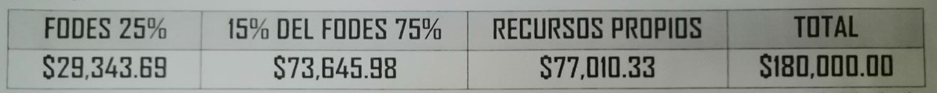 Asimismo manifiesta que el cuadro anterior fue proporcionado a la Unidad de Gerencia General en enero de 2020 y los saldos permanecieron vigentes hasta el día 02 de marzo de 2020, por lo antes expuesto informa  que los saldos presupuestarios  disponibles para combustibles y lubricantes al 14 de mayo de 2020 se detalla en el siguiente cuadro.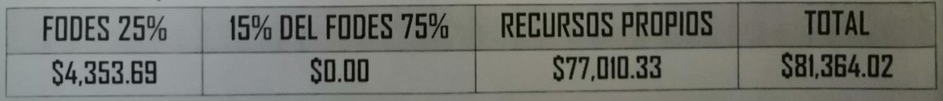 El Gerente General solicito la palabra y manifestó que  el día lunes se va a reunir con el Jefe de Presupuesto y con la Jefa de UACI y que en la próxima sesión dará informe sobre el análisis realizado con los técnicos. 2) Memorandum suscrito  por el Sr. XXXXXXXXXXXX, Encargado de combustible, en el cual informa que según Acuerdo número nueve del Acta cincuenta y ocho  de fecha lunes once de noviembre de dos mil diecinueve, donde se le adjudico una prórroga de contrato por monto de $66,000.00, a la Empresa WALNYS, SA. DE C.V., por un tiempo comprendido de cuatro meses  desde el uno de enero hasta el treinta de abril del 2020, lo cual el treinta de abril efectué la última compra por $6,000.00, quedando un remanente  de $12,000.00 y ya que por falta de recursos  y por la emergencia dada por el COVID- 19, no solicite prorroga y por cuestiones de fecha  de prórroga de contrato no puedo solicitar  el remanente restante  en este mes de mayo. Por lo que se le solicita  (ACUERDO DE AUTORIZACIÓN), para poder utilizar los $12,000.00 restantes y poder terminar el mes de mayo de combustible para la maquinaria municipal, ya que  la adjudicación del nuevo contrato aún está en proceso y tardaría en concretarse los nuevos fondos. Por lo tanto el Pleno le instruye al Gerente General que coordine con la Jefe de la UACI para dar solución a lo solicitado por el Encargado de Combustible. Y no habiendo más que hacer constar se cierra la sesión a las dieciocho  horas con  del día dieciséis de mayo del año dos mil veinte. Y para constancia firmamos. Cnel. José Santiago Zelaya Domínguez          Alcalde Municipal.                                               Licdo. Darwin David Maldonado García 	         Síndico MunicipalSra. María del Carmen García                                             Sr. Oscar Armando Rivas                                        Primera Regidora Propietaria.                                     Segundo Regidor Propietario.           Cnel. Ángel Román Sermeño Nieto                                    Sr. Calixto Henríquez Rodríguez,                                      Tercer Regidor Propietario.	                                                      Cuarto Regidor Propietario.Lcda. Adela María Cortez Coto                                                Licda. Silvia Ismenia Ruiz                                                                                                                                                              Quinta Regidora Propietaria.                                                  Sexta Regidora PropietariaSr. José David Recinos Tobar,	Sr. Oscar Adalberto Recinos Martínez,Séptimo Regidor Propietario.                      	    Octavo Regidor Propietario.                                            Sr. Ricardo Rubén Barrera Peña,                                      Sra. Rubenia Delfina Mira Hernández,                 Noveno Regidor Propietario.                                                      Decima Regidora Propietaria.            Sr. Bayron Eraldo Baltazar Martínez Barahona                Sra. Blanca Lidia Sigüenza de Mejía,                                                                                                                         Undécimo Regidor Propietario.                                             Duodécima  Regidora Propietaria.                              Dr. Francisco Manuel Aquino Reyes,	     Sr. Joel Albertico López,                                       Primer Regidor Suplente.	   Segundo Regidor Suplente.Sr. José Asencio Aguilar Granados                                         Sr. Mario Alberto Tobar Meléndez,    Tercer Regidor Suplente.                                                            Cuarto Regidor Suplente.     Licda. Tania Krissia Portillo Romero.Secretaria Municipal.NºNOMBREDUINITCANTIDAD1234                  TOTAL